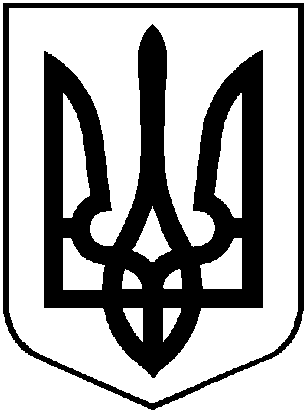 УКРАЇНАХМІЛЬНИЦЬКА МІСЬКА РАДАВінницької областіР І Ш Е Н Н Я № 2034    від  16 квітня 2019 року                                                      61 сесія міської ради                                                                                                                                                                                                                                                             7 скликанняПро внесення змін до  Програми розвитку фізичноїкультури і спорту у Хмільницькій міській об’єднаній територіальній громаді на 2019-2021 роки, затвердженої рішенням  60 сесії  міської ради 7 скликаннявід 19.02.2019 р. № 1924 (зі змінами)        Для створення сучасних умов у матеріально-технічному забезпечені ДЮСШ, спортивної інфраструктури Хмільницької міської об’єднаної територіальної громади, формування здорового способу життя серед мешканців населених пунктів Хмільницької міської ОТГ, враховуючи що проект Будівництво футбольного  майданчика зі штучним покриттям 42х22 м. в ЗОШ I-III ступенів №4 по вул. 1-го Травня, 39 в м. Хмільник, Вінницької області, включений у перелік  проектів, що можуть реалізуватись за рахунок бюджетної програми «Будівництво футбольних полів зі штучним покриттям у регіонах України у 2018-2019 роках», у зв’язку із необхідністю здійснення робіт по будівництву футбольного майданчика зі штучним покриттям 42х22 м. в ЗОШ I-III ступенів №4 по вул. 1-го Травня, 39 в м. Хмільник, Вінницької області проведення спортивно-масових заходів на виконання Стратегії стійкого розвитку міста Хмільника до 2020 року в новій редакції затвердженої рішенням 49 сесії міської ради 7 скликання №1487 від 08.06.2018 р., керуючись ст.26, 59 Закону України «Про місцеве самоврядування в Україні», міська рада                                                    ВИРІШИЛА: 1. Внести наступні зміни та доповнення до Програми розвитку фізичної культури і спорту у Хмільницькій міській об’єднаній територіальній громаді на 2019-2021 роки, затвердженої  рішенням 60 сесії міської ради 7 скликання від  19. 02. 2019 р. № 1924  (зі змінами).   1.1. У розділі 1 «Загальна характеристика програми» п. 7, п. 8 викласти у новій редакції:1.2. Розділ 6 «Ресурсне забезпечення програми» викласти у наступній редакції:У Розділі 7 «Основні заходи, шляхи реалізації програми»  п.1 доповнити, пп. 1.8, п. 8 пп.8.9 викласти в новій редакції та доповнити пп. 8.11, 8.12:   1.4 Розділ «Показники продукту та ефективності Програми розвитку фізичної культури і спорту  Хмільницької міської об’єднаної територіальної громади на 2019-2021 роки» викласти в новій редакції пп. 2.4, 2.6, 2.9 :    2. Вважати таким, що втратили чинність п. 7, 8 Розділу 1 «Загальна характеристика програми» та розділ 6 «Ресурсне забезпечення програми» в попередній редакції Програми розвитку фізичної культури і спорту  Хмільницької міської об’єднаної територіальної громади на 2019-2021 роки.    3. Відділу організаційно-кадрової роботи міської ради у документах постійного зберігання зазначити факт та підставу внесення змін та доповнень, зазначених в п.1 та п. 2 цього рішення в оригіналах документів.   4. Контроль за виконанням цього рішення покласти постійну комісію міської ради з питань духовного відродження, освіти, культури, молодіжної політики і спорту (Шаталова Л.Ю) та постійну комісію з питань планування, бюджету економічного розвитку та підприємництва (Кондратовець Ю.Г.)Міський голова                                                           С.Б.Редчик7Обсяги фінансування програми, всього тис.грн.23862,588З них фінансування за рахунок коштів  бюджету міської об’єднаної територіальної громади тис. грн.23051,08Джерела фінансуванняОбсяг фінансування,Всього: тис. грн..В тому числі за рокамиВ тому числі за рокамиВ тому числі за рокамиДжерела фінансуванняОбсяг фінансування,Всього: тис. грн..201920202021Обсяг ресурсів всього: тис. грн.в тому числі:23862,5811953,588491,003418,00 Місцевий бюджет об’єднаної територіальної громади тис. грн.23051,0811897,088123,003031,00Інші джерела не заборонені законом тис. грн.811,5056,5368,00387,00 1234567891011№ з/пНазва напряму діяльності (пріоритетні завдання)Перелік заходів програмиТермін виконанняВико-навціДжерела фінансуванняВсього: (тис.грн.)201920202021Очікуваний результат1. Розвиток і популяризація здорового способу життя серед населення  міської об’єднаної територіальної громади.Фізична культура та масовий спорт за місцем роботи та проживання громадян 1.8 Проведення матчевої зустрічі Україна-Європа із стронгмену (комплексних змагань по програмі «Богатирських ігор») за участі найсильніших богатирів України, Європи та світу до Дня міста Хмільника2019Виконавчий комітет Хмільницької міської радиМісцевий бюджет об’єднаної територіальної громади200,00200.00--Залучення до спорту більшої кількості населення пропаганда здорового способу життя8Матеріально-технічне забезпечення та створення сучасних умов для ДЮСШ, спортивної інфраструктури міської об’єднаної територіальної громади8.9.1 Будівництво футбольного   майданчика зі штучним покриттям 42х22 м. в ЗОШ I-III ступенів №4 по вул. 1-го Травня, 39 в м. Хмільник, Вінницької області (з коригуванням ПКД та проведення експертизи).2019Управління освіти Хмільницької міської радиМісцевий бюджет об’єднаної територіальної громади1130,01130,0Залучення до спорту більшої кількості населення пропаганда здорового способу життя8Матеріально-технічне забезпечення та створення сучасних умов для ДЮСШ, спортивної інфраструктури міської об’єднаної територіальної громади8.9.2 Будівництво спортивних майданчиків зі штучним покриттям у навчальних закладах:НВК:ЗШ І-ІІІ ст.- гімназія  1,ЗОШ І-ІІІ ст. №3(з коригуванням ПКД та проведення експертизи)202020211030,01030,01030,01030,0Залучення до спорту більшої кількості населення пропаганда здорового способу життя8Матеріально-технічне забезпечення та створення сучасних умов для ДЮСШ, спортивної інфраструктури міської об’єднаної територіальної громади8.11. Капітальний ремонт частини приміщень Хмільницької ДЮСШ по вул. Столярчука, 23 в м. Хмільнику, Вінницької області (додаткові роботи)2019Хмільницька ДЮСШМісцевий бюджет об’єднаної територіальної громади44,0844,08Покращення умов занять фізичною культурою і спортом  дітей та молоді міста8Матеріально-технічне забезпечення та створення сучасних умов для ДЮСШ, спортивної інфраструктури міської об’єднаної територіальної громади8.12.Будівництво сучасного спортивного майданчика в ЗОШ І-ІІІ ст.№2 по вул. Столярчука, 29 в м.Хмільник Вінницької області з виготовленням ПКД на додаткові роботи2019Управління освіти Хмільницької міської радиМісцевий бюджет об’єднаної територіальної громади70,0070,00Покращення стану спортивних споруд міста№з/пНазва показникаОдиниця виміруВихідні дані на початок програми201920202021Всього на період дії Програми2.Показники продукту2.4 Кількість заходів з популяризації здорового способу життяшт.79910282.6Кількість осіб які взяли участь у спортивно-масових заходахчол.150016501800200054502.9Кількість покращених об’єктів спортивної інфраструктури містаод.23328